ПРОГРАММАВсероссийской научно-практической конференции с международным участием, посвященной Году особо охраняемых природных территорий,«ЭКОКУЛЬТУРА И РЕБЕНОК»24 ноября 2017 годаРостов-на-ДонуОрганизационный комитет конференцииСопредседатели: Кирик В.А. (Ростов-на-Дону), кандидат социологических наук, директор Академии психологии и педагогики ЮФУ;Ермаков П.Н. (Ростов-на-Дону), академик РАО, доктор биологических наук, профессор, научный руководитель Академии психологии и педагогики ЮФУ, заведующий кафедрой психофизиологии и клинической психологии ЮФУ;Куликовская И.Э. (Ростов-на-Дону), доктор педагогических наук, профессор, заведующая кафедрой дошкольного образования Академии психологии и педагогики ЮФУ.Члены организационного комитета: Кусаинов А.К. (Казахстан) доктор педагогических наук, профессор, президент Академии педагогических наук Казахстана;Берил С.И. (Приднестровская молдавская республика) доктор физико-математических наук, профессор, ректор Приднестровского государственного университета им. Т.Г. Шевченко;Ткач Л.Т. (Приднестровская молдавская республика) кандидат педагогических наук, профессор кафедры дошкольной педагогики и специальных методик Приднестровского государственного университета им. Т.Г. Шевченко;Эмер Ринг (Ирландия) доктор философии, заведующий кафедрой рефлексивной педагогики и исследований раннего детства Лимерикского университета;Чумичева Р.М. (Ростов-на-Дону), доктор педагогических наук, профессор кафедры дошкольного образования Академии психологии и педагогики ЮФУ;Житная И.В. (Ростов-на-Дону), кандидат педагогических наук, доцент кафедры дошкольного образования Академии психологии и педагогики ЮФУ.Программный комитет конференцииТатаринцева Н.Е. (Ростов-на-Дону), доктор педагогических наук, профессор кафедры дошкольного образования Академии психологии и педагогики ЮФУ;Абдульманова Л.В. (Ростов-на-Дону), кандидат педагогических наук, доцент кафедры дошкольного образования Академии психологии и педагогики ЮФУ;Дудникова С.А. (Ростов-на-Дону), кандидат педагогических наук, доцент кафедры дошкольного образования Академии психологии и педагогики ЮФУ;Исаева И.Ю. (Ростов-на-Дону), кандидат педагогических наук, доцент кафедры дошкольного образования Академии психологии и педагогики ЮФУ;Киселева И.Е. (Ростов-на-Дону), кандидат педагогических наук, доцент кафедры дошкольного образования Академии психологии и педагогики ЮФУ;Лосева И.И. (Ростов-на-Дону), кандидат педагогических наук, доцент кафедры дошкольного образования Академии психологии и педагогики ЮФУ;Шевченко Т.С. (Ростов-на-Дону), кандидат педагогических наук, доцент кафедры дошкольного образования Академии психологии и педагогики ЮФУ;Черноиванова Н.Е. (Ростов-на-Дону), старший преподаватель кафедры дошкольного образования Академии психологии и педагогики ЮФУ;Кудинова Л.Е. (Ростов-на-Дону) преподаватель кафедры дошкольного образования Академии психологии и педагогики ЮФУ;Лебедев Д.А. (Ростов-на-Дону) преподаватель кафедры дошкольного образования Академии психологии и педагогики ЮФУ;Левшина А.А. (Ростов-на-Дону) преподаватель кафедры дошкольного образования Академии психологии и педагогики ЮФУ;Лысенко А.В. (Ростов-на-Дону) ассистент кафедры дошкольного образования Академии психологии и педагогики ЮФУ;Мальцева Е.А. - студент 4 курса Академии психологии и педагогики ЮФУ.Координатор конференцииКиселева Ирина Евгеньевна – кандидат педагогических наук, доцент кафедры дошкольного образования Академии психологии и педагогики ЮФУ9.00 - 10.00 		Регистрация участников конференции10.00 - 10.15 		Открытие конференции10.15 - 11.30 		Пленарное заседание11.30 – 12.30		Кофе-брейк12.30 – 15.00		Мастер-классы:			12.30 «Человечек, кто ты есть?»			13.30 «Инициация проектной деятельности»14.30 «Виртуальная экскурсия по музеям мира «Природа и дети»»12.30 – 15.00 		Работа тематических секций:1. Экокультурное образование дошкольников как современная стратегия развития общества2. Педагогическое сопровождение проектной деятельности детей в Природе			3. Экология в искусстве для детей15.00 – 15.30 		Кофе-брейк15.30 – 16.00		Заключительное заседание, подведение итогов,
 				принятие резолюцииРЕГЛАМЕНТ КОНФЕРЕНЦИИПродолжительность докладов на пленарном заседании – до 20 минут, выступления – до 5 минутПродолжительность докладов на секционных заседаниях – до 10 минут, выступления – до 5 минутОТКРЫТИЕ КОНФЕРЕНЦИИМесто проведения: Выставочный зал КИБИ МЕДИА ЦЕНТРА ЮФУПриветственное слово директора Академии психологии и педагогики ЮФУ Кирика Владимира АлександровичаПЛЕНАРНОЕ ЗАСЕДАНИЕМесто проведения: Выставочный зал КИБИ МЕДИА ЦЕНТРА ЮФУЭкокультура: взгляд в будущееКуликовская Ирина Эдуардовна – доктор педагогических наук, профессор, заведующая кафедрой дошкольного образованияАкадемии психологии и педагогики ЮФУ г. Ростов-на-ДонуЭкологическое дошкольное образование в контексте устойчивого развитияЧумичева Раиса Михайловна – доктор педагогических наук, профессор кафедры дошкольного образования Академии психологии и педагогики ЮФУ г. Ростов-на-ДонуРоль семьи в защите естественной Трезвости ребёнкаПономарёв Виктор Александрович – заместитель председателя Ростовской областной общественной организации утверждения и сохранения трезвости «Трезвый Дон» г. Ростов-на-ДонуМузей А.А. Дурова – музей, доброжелательный к детямКозубенко Татьяна Анатольевна – научный сотрудникСергеенко Марина Владимировна – заведующая отделом «Музей А.А. Дурова» Таганрогского государственного литературного и историко-архитектурного музея-заповедника г. Таганрог Ростовской областиЭкокультура как образовательный ресурс в современных социокультурных условияхЖитная Инна Викторовна – кандидат педагогических наук,доцент кафедры дошкольного образованияАкадемии психологии и педагогики ЮФУ г. Ростов-на-ДонуРоль Женского Начала в освоении Космоса: экскурсия по выставке «Космический взлёт «Чайки»Калайдов Игорь Владимирович – заведующий Библиотечно-информационным центром им. Ю.А. Гагарина г. Ростов-на-ДонуМастер-классы«Человечек, кто ты есть?»Место проведения: Выставочный зал КИБИ МЕДИА ЦЕНТРА ЮФУВедущие:Абдульманова Любовь Витальевна – кандидат педагогических наук, доцент кафедры дошкольного образования Академии психологии и педагогики ЮФУЧерноиванова Наталия Егоровна – старший преподаватель кафедры дошкольного образования Академии психологии и педагогики ЮФУГолубова Елена Александровна – магистрант 1 года обучения Академии психологии и педагогики ЮФУЗаболоцкая Валентина Юрьевна – магистрант 1 года обучения Академии психологии и педагогики ЮФУЦель: знакомство со способами экокультурной деятельности педагогов XXI века.«Инициация проектной деятельности»Место проведения: Конференц-зал Зональной научной библиотеки КИБИ МЕДИА ЦЕНТР ЮФУ (2 этаж)Ведущий:Левшина Анастасия Андреевна – кандидат психологических наук, преподаватель кафедры дошкольного образования Академии психологии и педагогики ЮФУЦель: развитие способности в создании новых проектных идей экологической тематики.«Виртуальная экскурсия по музеям мира «Природа и дети»Место проведения: Выставочный зал КИБИ МЕДИА ЦЕНТРА ЮФУВедущие:Платохина Наталья Алексеевна – кандидат педагогических наук, доцент кафедры дошкольного образования Академии психологии и педагогики ЮФУДудникова Светлана Александровна – кандидат педагогических наук, доцент кафедры дошкольного образования Академии психологии и педагогики ЮФУБаранцева Наталия Сергеевна – студентка 2 курса Академии психологии и педагогики ЮФУСычева Антонина Юрьевна – студентка 2 курса Академии психологии и педагогики ЮФУЦель: расширение представлений участников мастер-класса о технологии формирования у дошкольников основ экологического сознания на основе ознакомления с произведениями изобразительного искусства.Секция 1.Экокультурное образование дошкольников как современная стратегия развития общества Место проведения: Выставочный зал КИБИ МЕДИА ЦЕНТРА ЮФУРуководители секции:Чумичева Раиса Михайловна – доктор педагогических наук, профессор кафедры дошкольного образования Академии психологии и педагогики ЮФУЧерноиванова Наталия Егоровна – старший преподаватель кафедры дошкольного образования Академии психологии и педагогики ЮФУСекретарь секции: Строителева Ольга – студентка 4 курса обучения Академии психологии и педагогики ЮФУИнформационно-техническое сопровождение:Черепанова Мария – студентка 4 курса Академии психологии и педагогики ЮФУУчастники:Донской край – наш уголок Вселенной: экокультурная педагогическая деятельность – профессиональный долг Педагога XXI векаЧерноиванова Наталия Егоровна – старший преподаватель кафедры дошкольного образования Академии психологии и педагогики ЮФУ г. Ростов-на-ДонуЭкологический туризм в патриотическом воспитании детей дошкольного возрастаДудникова Светлана Александровна – кандидат педагогических наук, доцент кафедры дошкольного образования Академии психологии и педагогики ЮФУ г. Ростов-на-ДонуЭкокультура и экономическая культура как показатели социальной ответственности: соотношение и реализация в образовательном процессеИпатова Анна Владимировна – кандидат экономических наук, доцент кафедры экономической теории Экономического факультета ЮФУ г. Ростов-на-ДонуРодное и вселенское: междисциплинарный подход к экологическому воспитанию дошкольниковКореневская Марина Евгеньевна – кандидат психологических наук, доцент кафедры общей и педагогической психологии Академии психологии и педагогики ЮФУ г. Ростов-на-ДонуКультурные практики детства: игровая куклаЛезина Галина Александровна – старший научный сотрудник Волгодонского художественного музеяг. Волгодонск Ростовской области Линенко Галина Владимировна – магистрант 2 курса Академии психологии и педагогики ЮФУ, руководитель студии «Мама и Я» г. Ростов-на-ДонуРеализация Всероссийского природоохранного социально-образовательного проекта «Молодые защитники природы» с детьми от 3 до 10 лет в условиях прогимназииКолосова Светлана Геннадьевна – директор ЧОУ Прогимназия №63 ОАО «РЖД» г. Батайск Ростовской областиОпыт работы по созданию развивающего образовательного пространства «Эко-Лэнд» в ДОУ в рамках летней оздоровительной компанииДолгополова Юлия Сергеевна – заместитель заведующего по воспитательной работе ЧДОУ Детский сад №96 ОАО «РЖД» г. Ростов-на-ДонуДуховно-нравственное воспитание дошкольников как фактор приобщения к экокультурным ценностямГелястанова Ирина Васильевна – заведующий МБДОУ №251Габрельян Ирина Сергеевна – зам.заведующего по воспитательно-методической работе МБДОУ №251Рыбакова Юлия Александровна – педагог-психолог МБДОУ №251г. Ростов-на-ДонуВоспитание маленьких туристов на основе ценностей Природы родного краяАбдульманова Любовь Витальевна -  кандидат педагогических наук, доцент кафедры дошкольного образования Академии психологии и педагогики ЮФУ г. Ростов-на-ДонуХозяенко Галина Витальевна -  заведующий МБДОУ №9Рзаева Елена Михайловна – педагог дополнительного образования МБДОУ №9 г. Батайск Ростовской областиИнновационный калейдоскоп по изучению экологии старшими дошкольниками в ДОУПоловнева Жанна Сергеевна -  старший воспитатель МБДОУ №25Гогилава Екатерина Романовна – заместитель заведующего МБДОУ №25 г. Батайск Ростовской областиЭкологическое образование детей в пространстве иноязычной культурыСак Анна Владимировна – магистрант 2 года обученияАкадемии психологии и педагогики ЮФУ г. Ростов-на-ДонуНаучный руководитель – Куликовская Ирина ЭдуардовнаАвторская игра «Лесная история» как компонент методического сопровождения экологического образования детей дошкольного возрастаКукурузяк Марина Юрьевна – магистрант 1 года обучения Академии психологии и педагогики ЮФУ г. Ростов-на-ДонуНаучный руководитель – Житная Инна ВикторовнаЭкокультура как фактор формирования модели социального поведения дошкольникаСтроителева Ольга Юрьевна – студентка 4 курса Академии психологии и педагогики ЮФУ г. Ростов-на-ДонуНаучный руководитель – Житная Инна ВикторовнаРазвитие экологической культуры детей старшего дошкольного возраста посредством театрализованной игрыЧуйкова Инесса Алексеевна – студентка 4 курса Академии психологии и педагогики ЮФУ г. Ростов-на-ДонуНаучный руководитель – Житная Инна ВикторовнаПодвижная игра как средство воспитания экологической культуры детей дошкольного возрастаМальцева Елена Андреевна – студентка 4 курса Академии психологии и педагогики ЮФУ г. Ростов-на-ДонуНаучный руководитель – Абдульманова Любовь ВитальевнаСекция 2. Педагогическое сопровождение проектной деятельности в ПриродеМесто проведения: Конференц-зал Зональной научной библиотеки КИБИ МЕДИА ЦЕНТР ЮФУ (2 этаж)Руководители секции:Левшина Анастасия Андреевна – кандидат психологических наук, преподаватель кафедры дошкольного образования Академии психологии и педагогики ЮФУЛебедев Дмитрий Алексеевич – преподаватель кафедры дошкольного образования Академии психологии и педагогики ЮФУСекретарь секции: Тайгина Анастасия – студентка 4 курса Академии психологии и педагогики ЮФУИнформационно-техническое сопровождение:Кривко Оксана – студентка 4 курса Академии психологии и педагогики ЮФУУчастники:Детский проект «Дон-река – главная кормилица казака»: приобщение дошкольников к традициям Природолюбия на ДонуКрасовская Елена Васильевна – воспитатель МБДОУ №34 г. Азов Ростовской областиЛопатюк Наталья Васильевна – воспитатель МБДОУ №3 г. Азов Ростовской области Шедько Елена Викторовна – воспитатель МБДОУ №19 г. Азов Ростовской областиЭкологическая сказка – как эффективное средство воспитания у дошкольников ценностного отношения к ПриродеМишина Анжелика Викторовна – воспитатель МБДОУ №50г. Ростов-на-ДонуЦветы: познаем, наслаждаемся, создаем букетыСавватеева Людмила Анатольевна – воспитатель МБДОУ №50г. Ростов-на-ДонуКультурно-экологическое образование детей старшего дошкольного возраста средствами фольклораРучкина Наталья Алексеевна – воспитатель МБДОУ №50г. Ростов-на-ДонуСтановление экологического сознания дошкольников в процессе изучения основ географииСаркисьян Гаянэ Андреевна - воспитатель МБДОУ №50г. Ростов-на-ДонуДети в пространстве археологического музея-заповедника «Танаис»Сорокина Вероника Владимировна – заведующий МБДОУ №12 Пащенко Татьяна Сергеевна – старший воспитатель МБДОУ №12г. Батайск Ростовской областиСемейные экологические проекты как один из способов приобщения дошкольников к экокультуреГончарова Евгения Александровна – старший воспитатель МКДОУ №26 станица Павловская Краснодарского края Метод проектов в экокультурном образовании дошкольниковКарлашова Светлана Александровна – воспитатель МБДОУ Детский сад «Ласточка» поселок Двуречье Кагальницкий район Ростовской области «Путешествие» - как форма познания мира Природы детьмиФурманова Екатерина Геннадьевна - студентка 4 курса Академии психологии и педагогики ЮФУ г. Ростов-на-ДонуНаучный руководитель – Шевченко Таисия СергеевнаПроект «Загадочная Вселенная»: астрономическое образование дошкольниковЕсипко Екатерина Александровна – студентка 3 курса Никогосян Анастасия Эрнестовна – студентка 3 курсаШленчак Валерия Валерьевна – студентка 2 курсаЗахарова Виктория Олеговна – студентка 2 курсаПобединская Александра Викторовна – студентка 1 курсаБеликова Анна Анатольевна – студентка 1 курсаАкадемии психологии и педагогики ЮФУ г. Ростов-на-ДонуНаучный руководитель – Черноиванова Наталия ЕгоровнаПедагогический проект «Секреты Азовского моря»Колесникова Людмила Александровна - студентка 2 курсаАкадемии психологии и педагогики ЮФУ г. Ростов-на-ДонуНаучный руководитель – Татаринцева Нина ЕвгеньевнаПедагогический проект «Вы кто, насекомые?»Шубкина Елена Александровна - студентка 2 курсаСеменова Татьяна Алексеевна - студентка 2 курсаАкадемии психологии и педагогики ЮФУ г. Ростов-на-ДонуНаучный руководитель – Татаринцева Нина ЕвгеньевнаРазвивающая предметно-пространственная экокультурная среда ДООМирзаева Кристина Исламовна - студентка 2 курса Академии психологии и педагогики ЮФУ г. Ростов-на-ДонуНаучный руководитель – Шевченко Таисия СергеевнаСекция 3. Экология в искусстве для детейМесто проведения: Выставочный зал КИБИ МЕДИА ЦЕНТРА ЮФУРуководители секции:Шевченко Таисия Сергеевна – кандидат педагогических наук, доцент кафедры дошкольного образования Академии психологии и педагогики ЮФУЛысенко Анна Вячеславовна – ассистент кафедры дошкольного образования Академии психологии и педагогики ЮФУСекретарь секции: Чуйкова Инесса – студентка 4 курса Академии психологии и педагогики ЮФУИнформационно-техническое сопровождение:Котлярова Виктория – студентка 4 курса Академии психологии и педагогики ЮФУУчастники:Математический знак в искусстве как средство познания мира Природы детьми дошкольного возрастаШевченко Таисия Сергеевна – кандидат педагогических наук, доцент кафедры дошкольного образования Академии психологии и педагогики ЮФУ г. Ростов-на-ДонуРазвитие образности речи дошкольников в процессе восприятия пейзажной живописиЛосева Ирина Ивановна – кандидат педагогических наук, доцент кафедры дошкольного образования Академии психологии и педагогики ЮФУ г. Ростов-на-ДонуПотенциальные возможности театра в экокультурном образовании современных дошкольниковКиселева Ирина Евгеньевна – кандидат педагогических наук, доцент кафедры дошкольного образования Академии психологии и педагогики ЮФУ г. Ростов-на-ДонуИспользование произведений изобразительного искусства в процессе развития у дошкольников ценностного отношения к природеПлатохина Наталья Алексеевна – кандидат педагогических наук, доцент кафедры дошкольного образования Академии психологии и педагогики ЮФУ г. Ростов-на-ДонуЭкологическая сказка в развитии ребенка-дошкольникаВладысева Ольга Александровна – методист МДОУ №14 «Колосок» Аксайского района Ростовской областиМузейная педагогика в экокультурном воспитании дошкольниковРязанова Татьяна Ивановна - магистрант 3 года обученияАкадемии психологии и педагогики ЮФУ г. Ростов-на-ДонуНаучный руководитель – Дудникова Светлана АлександровнаРазвитие у детей чувственного восприятия мира Природы через философскую сказку «Маленький принц»Носкова Вероника Николаевна - магистрант 2 года обученияАкадемии психологии и педагогики ЮФУ г. Ростов-на-ДонуНаучный руководитель – Лосева Ирина ИвановнаРазвитие речевого творчества дошкольников в процессе экологического воспитанияДолгова Александра Сергеевна - магистрант 2 года обученияАкадемии психологии и педагогики ЮФУ г. Ростов-на-ДонуНаучный руководитель – Лосева Ирина ИвановнаЭкологическая сказка как педагогическое средство развития эмпатии у детей дошкольного возрастаТитова Анастасия Ивановна - студентка 4 курсаАкадемии психологии и педагогики г. Ростов-на-ДонуНаучный руководитель – Житная Инна ВикторовнаВоспитание экокультурного сознания дошкольников посредством детской художественной литературыСтепанова Кристина Вячеславовна – студентка 3 курсаАкадемии психологии и педагогики ЮФУ г. Ростов-на-ДонуНаучный руководитель – Киселева Ирина ЕвгеньевнаПрирода – источник художественного творчества детейЛевченко Анастасия Сергеевна - студентка 3 курса Академии психологии и педагогики ЮФУ г. Ростов-на-ДонуНаучный руководитель – Лысенко Анна ВячеславовнаЭко-театр как способ формирования экологической культуры детей 6-7 года жизниСамсонова Анастасия Вячеславовна - студентка 3 курса Академии психологии и педагогики ЮФУ г. Ростов-на-ДонуНаучный руководитель – Лысенко Анна ВячеславовнаДля заметок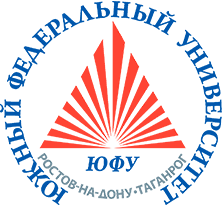 МИНОБРНАУКИ РОССИИФедеральное государственное автономное образовательное учреждение высшего образования«Южный федеральный университет»Академия психологии и педагогикиКафедра дошкольного образования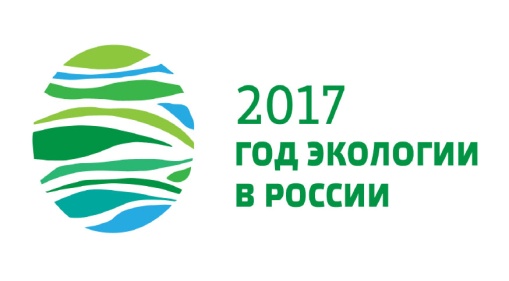 